Français : Homophones : Un savant mélange…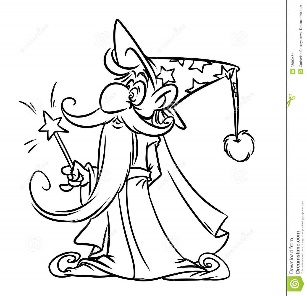 Entoure le bon homophone. J’aime cette fille, son/sont sourire me plaît, son/sont regard est doux, ses cheveux son/sont superbes. Ou/où vas-tu ? Je crois que maman est née en mais/mes/mai. Ou/Où alors c’est papa ?Nous ne pouvons par partir tant qu’il ne se/ce décide pas. Les NY Yankees on/ont perdu ce match. Quand ferez-vous se/ce voyage dont vous nous avez parlé ? Il s’installe a/à/as table.On se/ce met à table. On/ont voyait au loin tous les villages d'Alsace. Ses points son/sont mauvais parce qu’il n’a pas rendu son/sont travail à temps.Elle se/ce laisse tomber dans le fauteuil. Tu aimes le bleu où/ou le rouge ?Mes/mais lettres ont brûlé dans l'incendie mes/mais personne n’a voulu m’aider à les retrouver ! Mes cours son/sont en ordre. Croire tout ce que l' on/ont entend n’est pas très sérieux. A/As/À-tu entendu ce cri ?Je l'aime mes/mais que je n'ose pas le lui dire ! Son/sont professeur ne sera pas content. Les scorpions et les écrevisses on/ont des pinces articulées. On/ont pourrait croire qu’ils l’ on/ont fait exprès.Assia a surpris mes/mais amis qui se battaient mes/mais elle n'a rien pu faire.Complète par le bon homophone. Tu as le choix entre : ce/se – ont/on – sont/son – mais/mes/mai/m’est – à/a/as – ou/où.……………  chien ……………  régale d’un os. Il ……………  été confronté ……………  un premier problème : écrire des phrases.……………  brave toutou est très gourmand. Ils ……………  beaux, ces pantalons ! Tu vois ……………  château ? C’est là que le roi vient …………… reposer. Il ne sert à rien de ……………  fâcher. ……………  genre de dispute ne mène nulle part. Ce garçon a beaucoup de charme : ……………  sourire. Il …………… impossible de coudre.Le Petit Prince vient d'une planète ……………  poussent beaucoup de baobabs.Je ne crois pas …………… récit. Il ……………  passe trop de choses bizarres dans ton histoire.En hiver, j'aime rester seul près de la cheminée …………… fument quelques bûches.En été, …………… adore faire des grillades dans le jardin ……………  chez mes grands-parents.Complète avec g-gu-ge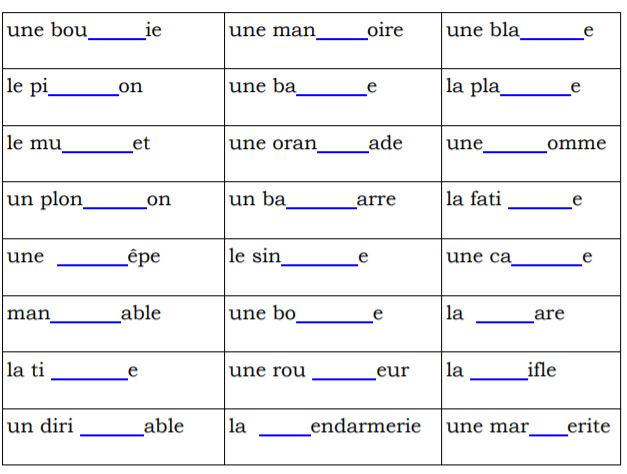 Complète par c, ç ou ss.1. Sur la fa.......ade de la maison, on voit un bal.......on.2. L'agent de poli.......e règle la .......irculation.3. Mon oncle per.....e le béton avec une per.....euse à percu………ion.4. L'enfant pou………e un cri per.....ant.5. « As-tu aper.....u l'avion qui vole dans le .....iel ?Complète par c, k ou qu.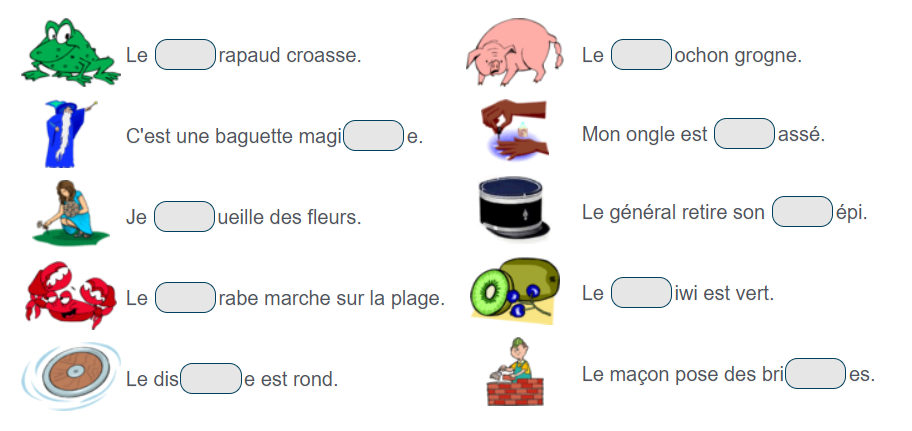 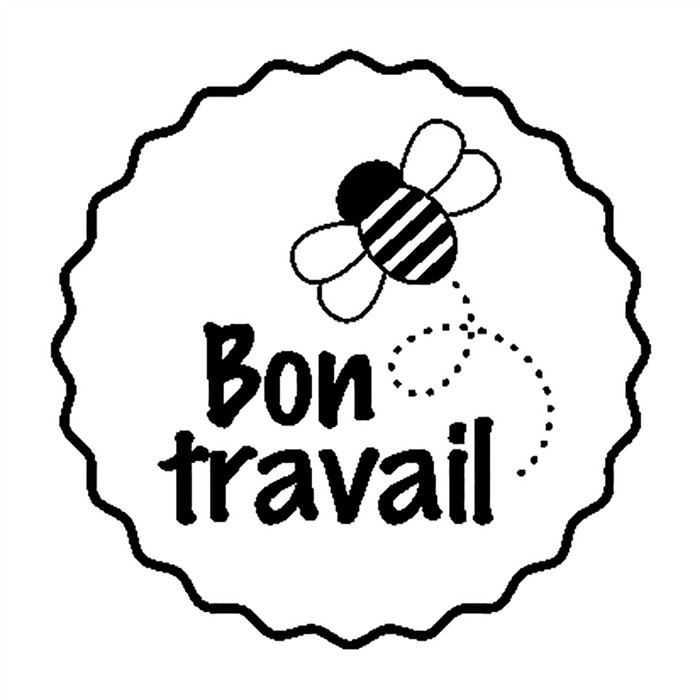 